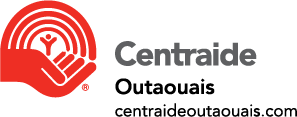 Fonds Communautaire 2023-2024Fiche de présentationÉquipe 1Centre d’aide et de lutte contre les agressions sexuelles de l’Outaouais (CALAS)Aide aux femmes de 12 ans et plus ayant vécu l'agression sexuelle, Prévention et sensibilisation auprès de la population par le biais d'ateliers et de formations, Lutte contre les agressions sexuelles, contre la violence faite aux femmes, contre les oppressions que vivent les femmes. Champs d’action	Assurer l’essentiel		   Soutenir la réussite des jeunes	Briser l’isolement social			Bâtir des milieux de vie rassembleursBref profil des participantsFemmes victimes d’agressions sexuelles de 12 ans et plus ; généralement défavorisées, population en crise, sur tout le territoire de l’Outaouais Historique de financementAugmentation de 25,4 % entre 2018-2019 et 2022-2023Financement d’urgence reçu de Centraide Outaouais (COVID-19)AucunHistorique de suivi et enjeux connus de la permanence  Rehaussement important de leur financement gouvernemental récemment. 2023 : Planification stratégique pour la gestion de certaines difficultés organisationnelles liées à la hausse du financement.Année financière2018-20192019-20202020-20212021-20222022-2023 (estimé)Demande FC 2023Don Centraide18 781 $18 500 $20 000 $20 400 $23 545 $20 467 $% sur les produits3,7 %3,4 %2,4 %2,5 %1,9 %